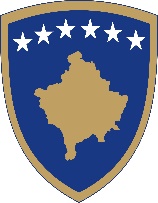 REPUBLIKA E KOSOVËS / REPUBLIKA KOSOVA /  QEVERIA E KOSOVËS / VLADA KOSOVA  / GOVERNMENT OF KOSOVAMinistria e  TREGTISË DHE INDUSTRISË / Ministarstvo TRGOVINE I INDUSTRIJE MINSTRY OF tRADE AND INDUSTRYAGJENCIA E PRONËSISË INDUSTRIALEAPLIKACION PËR REGJISTRIMIN  E PATENTËS                                                                                                         (Plotëso me shkronja të shtypit)                                                                                                                                                                                                                                       Plotësohet nga Zyra                                                                                                                                                  Plotësohet nga paraqitësi i aplikacionit                                                                                                                                                        Numri  i aplikacionitData e paraqitjes  së  aplikacionitMe këtë aplikacion kërkohet regjistrimi i patentësMe këtë aplikacion kërkohet regjistrimi i patentësTitulli i shpikjesParaqitësi  i    aplikacionitEmri dhe mbiemri (për per. fizik)Ndërmarrja (për persona juridik)Adresa e plotëTel, telefaks, E-mailDeklarata mbi përfaqësuesin e përbashkët  shëno me ``x``nëse janë më shumë paraqitës, deklaratën e shkruar mbi përfaqësuesin e përbashkët bashkëngjiteni si shtojcëTë dhënat mbi paraqitësit e tjerë  shëno me ``x``nëse janë më shumë paraqitës, të dhënat të bashkëngjiten në faqe të veçantë në shtojcëShpikësiEmri dhe mbiemriAdresa e potë:Tel, telefaks,E-mailShpikësi nuk dëshiron të ceket në aplikacion            shëno me ``x``nëse shpikësi nuk dëshiron të ceketShpikësi është njëkohësisht edhe paraqitës           shëno me ``x`` nëse shpikësi është edhe paraqitësTë dhënat mbi shpikësit e tjerë           shëno me ``x``nëse ka më tepër shpikës, të dhënat shënohen në faqe të  veçantë si shtojcëPërfaqësuesiEmri dhe mbiemri (për persona fizik)Ndërmarrja (për persona juridik)Numri nga regjistri i zyrësAdresa e plotë:Tel,telefakse-mailTë dhënat mbi përfaqësuesit e tjerë     shëno me ``x``nëse ka më tepër përfaqësues, të dhënat shënohen  në faqe të veçantë si shtojcëKërkesa për njohjen e drejtës së përparësisëdata e paraqitjes së aplikacionit të parënumri i aplikacionit të parështeti,apo aplikacioni rajonal apo ndërkombëtarKërkesa për njohjen e drejtës së përparësisë(1)Kërkesa për njohjen e drejtës së përparësisë(2)Kërkesa për njohjen e drejtës së përparësisë(3)Shpikja e ekspozuar në ekspozitën ndërkombëtareshpikja është ekspozuar në ekspozitë zyrtare apo ekspozitë të pranuar si zyrtare   po             joshpikja është ekspozuar në ekspozitë zyrtare apo ekspozitë të pranuar si zyrtare   po             joshpikja është ekspozuar në ekspozitë zyrtare apo ekspozitë të pranuar si zyrtare   po             joNdarja nga aplikacioni i parëtë shkruhet numri dhe data e aplikacionit të parë nga e cila aplikacioni është ndarëtë shkruhet numri dhe data e aplikacionit të parë nga e cila aplikacioni është ndarëtë shkruhet numri dhe data e aplikacionit të parë nga e cila aplikacioni është ndarëAdresa për korrespondencëKy person është edhe :Paraqitës i aplikac.              Përfaqësuesi                        Përfaqës. i përbashkët         Shpikësi                               rruga dhe numri,(për persona juridik selia), numri postar  dhe vendi, shteti, tel, telefaksi,e-mailrruga dhe numri,(për persona juridik selia), numri postar  dhe vendi, shteti, tel, telefaksi,e-mailrruga dhe numri,(për persona juridik selia), numri postar  dhe vendi, shteti, tel, telefaksi,e-mailLista kontrollueseLista kontrollueseLista kontrollueseAplikac. përmban këto faqe (numri):1. Kërkesën për njohjen e patentës:2. Përshkrimin e shpikjes:3. Kërkesën patentore:4.Thelbi:5.Vizatimi:Numri i përgjithshëm i faqeve_____Numri i kërkesave patentore _________Numri i vizatimeve_______Bashkë me aplikacion janë bashkangjitur edhe:1. Kopja e vërtetuar të aplikacionit të parë                                                                                            2. Autorizimi                                                                                                        3. Deklarata mbi përfaqësuesin e përbashkët                                                       4. Vërtetimi mbi ekspozimin në ekspo. ndërkombët.                                          5. Deklarata e shpikësit në rastin kur nuk dëshiron të  ceket                                6. Dëshmi mbi pagesën e taksës                                                                           7. Të tjera (të ceken)                                                                                                                                                                                                                                                               Bashkë me aplikacion janë bashkangjitur edhe:1. Kopja e vërtetuar të aplikacionit të parë                                                                                            2. Autorizimi                                                                                                        3. Deklarata mbi përfaqësuesin e përbashkët                                                       4. Vërtetimi mbi ekspozimin në ekspo. ndërkombët.                                          5. Deklarata e shpikësit në rastin kur nuk dëshiron të  ceket                                6. Dëshmi mbi pagesën e taksës                                                                           7. Të tjera (të ceken)                                                                                                                                                                                                                                                               Nënshkrimi apo vula e paraqitësit të aplikacionitNënshkrimi apo vula e paraqitësit të aplikacionitNënshkrimi apo vula e zyrës  për pronësi industriale